О признании утратившими  силу отдельных решений Совета сельского поселения Енгалышевский сельсовет муниципального района Чишминский район Республики Башкортостан В целях реализации Закона Республики Башкортостан от 06 июля 2017 года № 517-з «О внесении изменений в отдельные законодательные акты Республики Башкортостан в сфере местного самоуправления в целях противодействия коррупции», принимая во внимание письмо Государственного комитета Республики Башкортостан по делам юстиции      от 11 сентября 2017 года № 06-07-1269,Совет сельского поселения Енгалышевский сельсовет муниципального района Чишминский район Республики Башкортостан решил:1. Признать утратившими силу следующие решения Совета сельского поселения Енгалышевский сельсовет муниципального района Чишминский район Республики Башкортостан:           - от 21.06.2011 г. № 24 «О представлении гражданами, претендующими на замещение  должностей муниципальной службы Республики Башкортостан, и муниципальными служащими, замещающими муниципальные должности на территории сельского поселения Енгалышевский  сельсовет муниципального района Чишминский район Республики Башкортостан, сведений о доходах, об имуществе и обязательствах  имущественного характера»;        - от 15.04.2013 г. № 25 "О внесении изменений в решение Совета сельского поселения Енгалышевский сельсовет муниципального района Чишминский район Республики Башкортостан от 21.06.2011 г. № 24 «О представлении гражданами, претендующими на замещение должностей муниципальной службы Республики Башкортостан, и муниципальными служащими, замещающими муниципальные должности на территории сельского поселения  Енгалышевский сельсовет муниципального района Чишминский район, сведений о доходах, об имуществе и обязательствах имущественного характера»        - от 26.04.2016 г. № 27 «Об утверждении Положения о представлении  депутатами Совета сельского поселения Енгалышевский сельсовет муниципального района Чишминский район Республики Башкортостан сведений о доходах, расходах, об имуществе и обязательствах имущественного характера»;         - от 25.07.2016 г. № 45 «Об утверждении Положения о проверке достоверности и полноты сведений о доходах, об имуществе и обязательствах имущественного характера, представляемых депутатами Совета сельского поселения Енгалышевский сельсовет муниципального района Чишминский район Республики Башкортостан, соблюдения ограничений и запретов, требований о предотвращении или об урегулировании конфликта интересов, исполнения ими обязанностей, установленных Федеральным законом от 25 декабря 2008 года № 273-ФЗ «О противодействии коррупции» и другими нормативными правовыми актами Российской Федерации            2. Обнародовать настоящее решение на информационном стенде в Администрации сельского поселения Енгалышевский сельсовет муниципального района Чишминский район Республики Башкортостан по адресу: Республика Башкортостан, Чишминский район, с. Енгалышево, ул. Манаева, 13 и на официальном сайте Администрации сельского поселения.Глава сельского поселения                                                           В.В. ЕрмолаевБаш[ортостан Республика]ыШишм^ районныМУНИЦИПАЛЬ районнын ЕЕнгалыш ауыл советы ауыл биЛ^м^е советы 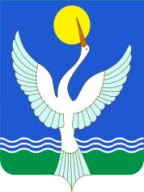 СОВЕТСЕЛЬСКОГО ПОСЕЛЕНИЯЕнгалышевский сельсоветМУНИЦИПАЛЬНОГО РАЙОНАЧишминскИЙ районРеспублики Башкортостан       [арар                                       № 30   03 октябрь 2017                                                                        РЕШЕНИЕ          03 октября 2017 г.